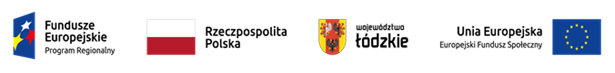 Projekt nr RPLD.11.03.01-10-0048/19, pn. ” Nowy wymiar kształcenia zawodowego 
w Centrum Kształcenia Zawodowego w Łęczycy” 
współfinansowany ze środków Europejskiego Funduszu Społecznego 
w ramach Regionalnego Programu Operacyjnego Województwa Łódzkiego na lata 2014-2020HARMONOGRAM ZAJĘĆ W RAMACH KURSU edycja  II1.Zadanie 1. Ręczne cięcie tlenoweL.p.DataZajęciaLiczba godzinProwadzący zajęcia1.06.11.20219.00-16.007Staniszewski Henryk2.17.11.202116.00-20.005Staniszewski Henryk3.04.12.20219.00-16.007Staniszewski HenrykRAZEM19h